AIRCRAFT ENGINEERINGMODULE for DIPLOMA IIIAIRCRAFT INSTRUMENTTIM PENYUSUNKETUASEKRETARISANGGOTATIM AHLI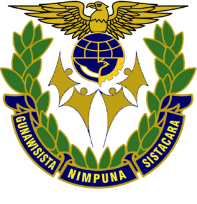 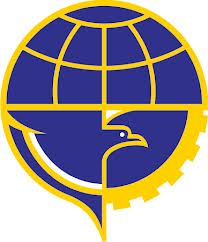 MINISTRY OF TRANSPORTATIONSHUMAN RESOURCES DEVELOPMENT AGENCY OF TRANSPORTATIONAIR TRANSPORTATION HUMAN RESOURCES DEVELOPMENT CENTER